Events Registration AM & Men’s Departments 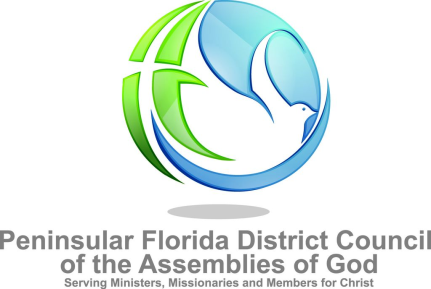 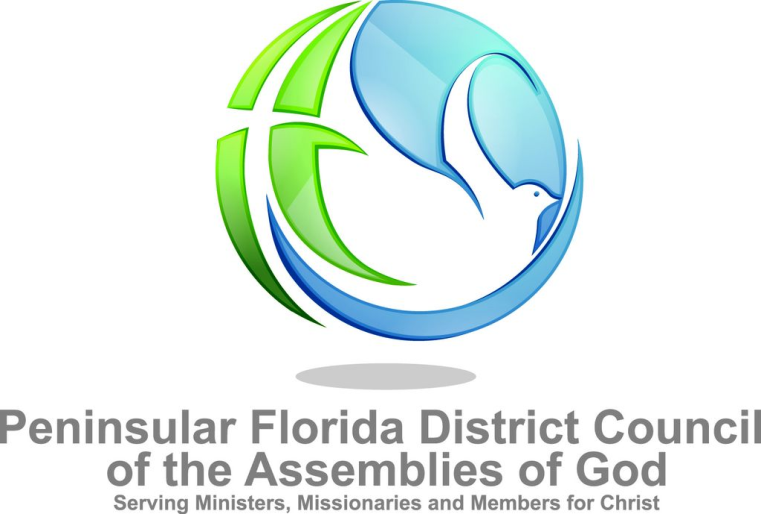 We are pleased to offer an online registration process for PFDC departmental events. In order to facilitate accurate registration information, we have provided the following questionnaire for use in providing information to the webmaster. Please attach a copy of your paper registration if being used.Event InformationEvent Dates and TimesRegistration InformationEvent Pricing (you can add discounts later)Venue InformationEvent OptionsGroup Registration InformationIn Group Registration, we can gather as much or as little information that you need. Please do not ask questions just to ask them. Ask for only information that your department will actually use.TicketsEvent PromotionsYou can offer Early Registration Discount as either a percent off each ticket or a dollar amount off each ticket. You can also use a discount for special promotions (for example, if credentialed ministers get $10 off, you could use a promo code like CRED5OFF).Event Questions for Primary AttendeeFor every attendee, we will gather first and last names, as well as email addresses. If you would like other information, please list them below separating with commas.Event Staff / SpeakersPlease list any event staff or speakers that should be in the loop of communication for this event.Email ConfirmationAn email is sent to each registrant upon receipt of payment. You have the option to automatically send a personalized greeting.Media InformationIf you have a graphic for your event, please send it directly to mburroughs@penflorida.org. If you would like your banner to rotate on the front page of the PFDC homepage, it must look professional, and be exactly 1100x500 pixels in dimension. All images must be in high-resolution graphics.The banner is in Dropbox, PFDC Adult Ministries (Burrows), AM&Men’s Deep Sea Fishing, 2019 Please put the banner and all info on both Departments’ pages as well as on the PFDC Frontpage. Please make all banners, etc. (regardless of which department was clicked - send people directly to the PFDC event registration module – not to a department page or a PFDC list of events.*Michael we want all this information from the person registering individually or registering a group.**I need the additional information for all other participants on the same registration form.Please send me the registration URL.Event Title:Clearwater Deep Sea Fishing ExcursionEvent Description:Docked in the Clearwater Municipal Marina on Clearwater Beach the Queen Fleet Deep Sea Fishing has served the Clearwater, FL area with high-quality open party and private fishing trips for over 25 years. Featuring two one-of-a-kind boats, Queen Fleet Deep Sea Fishing boasts a friendly and experienced crew that will ensure that your time on board is enjoyable and unforgettable!

We will be fishing on the Super Queen, a 90 feet long vessel, licensed to hold up to 100 passengers. Featuring a sun deck with lounge chairs and plenty of room, this boat is the largest head boat around! 

Onboard you will feel right at home with the full galley and clean modern restrooms. The galley offers a variety of breakfast and lunch items along with soft drinks to satisfy your needs.

Clearwater offers some of the best grouper and snapper fishing on the Gulf coast of Florida and by far the best fishing in the Tampa Bay area.

Whether it is watching the dolphins play as you ride out into the Gulf of Mexico, the sight of land on the horizon, the catching of grouper and snapper, or the making of new friends, your deep-sea experience will be one you will want to share with your friends. Better yet, bring them with you!

Register now and enjoy deep-sea fishing on the Super Queen, docked at 25 Causeway Blvd #52, Clearwater, FL. The price for this all-day fishing trip includes rod, reel, bait and tackle, and fishing license for only $65 per adult. Youth ages 12-16 pay $50 each. This is a great family trip! Register early to secure your spot. The boat leaves the dock at 7:30 a.m. and returns at 5 p.m. Fish cleaning is NOT included in the ticket price.

Attention Lead Pastor: YOUR registration is complimentary with 10 additional paid tickets! You MUST call 863.683.5726, ext. 247 to access this offer!

If you miss the November 1 online registration deadline, you may call 863.683.5726 x 247 and register for any available seats until November 7 at a cost of $75 per adult and $60 per youth! 

All tickets are non-refundable. Tickets are transferable to another attendee for the same event in the same year. Remember to download, sign, and bring the release form with you to the boat.

BRING
Sunblock, sunglasses, camera, cap, a small hand towel, and a cooler (if you want to take your fish with you).
Food and drink are for sale on the boat, although you may bring your own in a small cooler if you wish.
DON’T BRING
Anything for fishing–we have it all, including rod/reel, bait, tackle, and fishing license.
NOT ALLOWED
Glass containers of any kind, Your own chair, Firearms or weapons of any kind, Illegal drugs, Cigar smoking,
ANY kind of navigation equipment.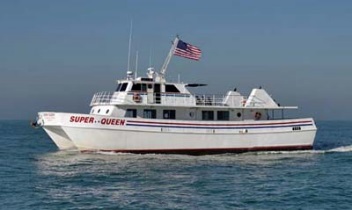 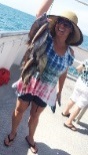 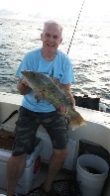 DepartmentAM & Men’s Ministries (Please put on both departments’ web pages with banners linked to the district’s event module.) (All parenthesized info for your use only. Don’t put on the website.)Item NameClearwater Marina Deep Sea Fishing ExcursionEvent Start Date:November 9, 2019Event Start Time:7:30   AM     PMEvent End Date:November 9, 2019Event End Time:5:00   AM     PMRegistration Start Date:August 16, 2019Registration Start Time:8:00   AM     PMRegistration End Date:November 1, 2019Registration End Time:11:59  AM     PMPrice per attendee:$65.00 men and women  $55 per youth ages 12-16Surcharge:$______Location Name:Location Name:Location Name:Queen FleetLocation Address:Location Address:Location Address:Super QueenStreet:Street:25 Causeway Blvd #52City:City:ClearwaterState:State:FLZip:Zip:33767Location Phone Number:Location Phone Number:Location Phone Number:(727) 446-7666Is this a Virtual Event?Is this a Virtual Event? No         Yes, fill in options below No         Yes, fill in options belowURL of Event if Virtual:URL of Event if Virtual:Call in Number:Call in Number:(     )           (     )           Attendee Limit (leave blank for unlimited):100Allow Group Registrations? Yes         NoMax Group Size:_______Additional Attendee Registration Info?Yes   *Required for each registration – individual or group Custom Info: (Please provide exactly what info you will need)Name, Address, City/Zip, Phone or Cell Phone, Email, Church Name, & CityWhat Email Address should receive registrations:men@penflorida.orgWill you use Custom Tickets? No        Yes, see below.Tickets are printable by registrants? No        Yes, see below.Custom Ticket Info:Ticket graphics must be 8.5x11 or smaller. Percentage of discount for early registrants:      % off each ticketDollar Amount off:$_______off each ticketEnd Date of Early Discount:A late fee of $10 pp applies after 11:50 PM, Friday, November 1, until November 7, 2019Allow discount codes? No,      Yes, fill in codes below:Promotional Code(s) to be used:Please list the questions you would like for the primary attendee to answer: **Name and Email for every attendeeName: Brenda FoskeyEmail Address: men@penflorida.orgName: Shirley SharpeEmail Address: ssharpe@penflorida.orgName: Michael BurroughsEmail Address: mburroughs@penflorida.orgWould you like to send confirmation emails for this event? No     YesUse our standard email with event details? No     YesCreate a custom email by typing in the text here:This is your registration receipt for the November 9, 2019, Deep Sea Fishing Trip. It is not necessary to bring the receipt with you.